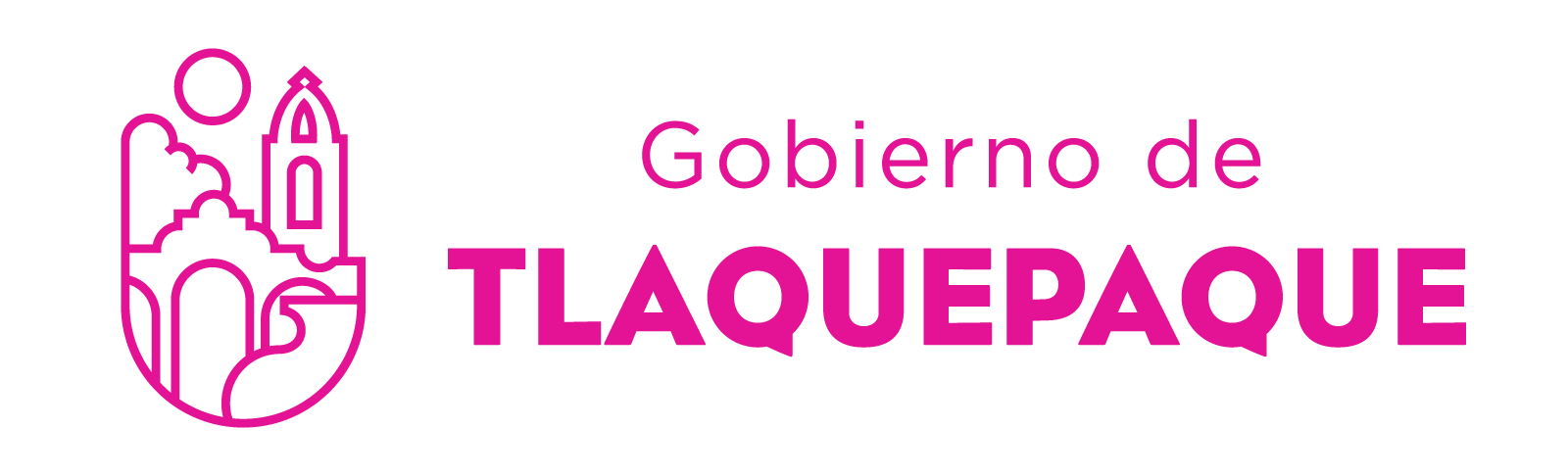 Declaración inicial ace5a448-c7df-4630-b828-0f757e9de40b Fecha de declaración: Lun 21 Feb 2022 Fecha de recepción: Vie 25 Feb 2022 Estaus: Declarante: AVILA MARTINEZ ANABEL RFC: xxxxxxxxxxxxx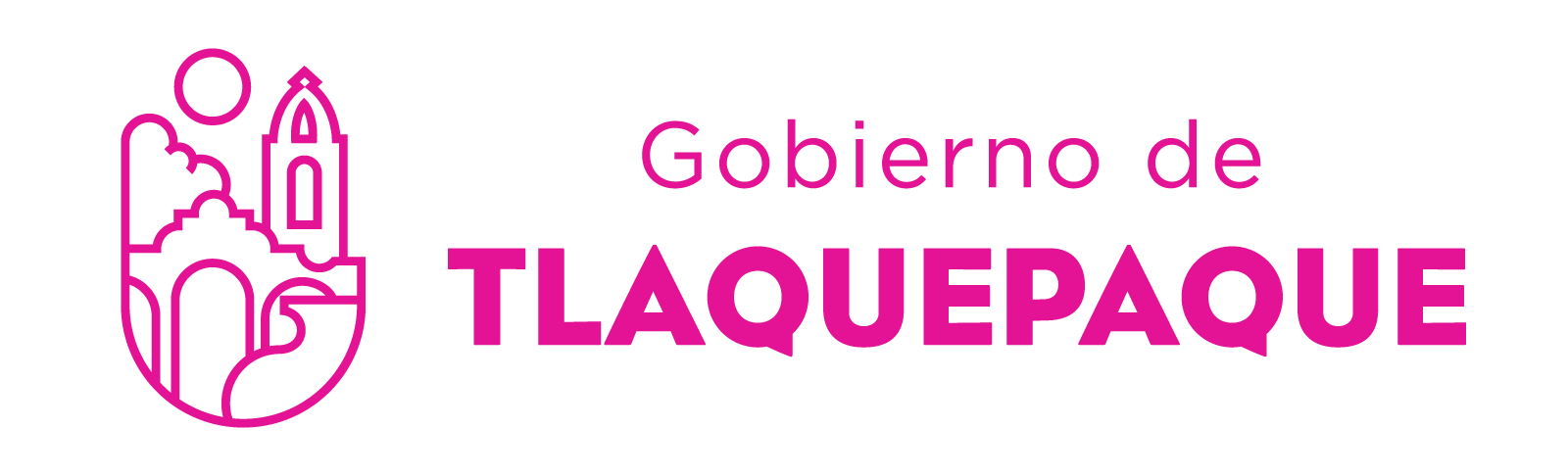 01.- DECLARACIÓN PATRIMONIAL 1. DATOS GENERALES Nombre ANABEL Primer apellido AVILA Segundo apellido MARTINEZ CURP VALOR PRIVADO RFC con homoclave VALOR PRIVADO Correo electrónico personal VALOR PRIVADO Correo electrónico institucional * anabelloba@hotmail.com Teléfono particular VALOR PRIVADO Teléfono celular VALOR PRIVADO Estado civil o situación personal VALOR PRIVADO Régimen Matrimonial VALOR PRIVADO País de nacimiento VALOR PRIVADO Nacionalidad(es) VALOR PRIVADO Observaciones y comentarios DOMICILIO DEL DECLARANTE País VALOR PRIVADO Calle VALOR PRIVADO Número exterior VALOR PRIVADO Número interior VALOR PRIVADO Colonia VALOR PRIVADO Entidad federativa VALOR PRIVADO Municipio VALOR PRIVADO Código postal VALOR PRIVADO DATOS CURRICULARES DEL DECLARANTE DATO CURRICULAR 1Tipo operación Agregar Nivel LICENCIATURA Institución educativa UDG Carrera o área de conocimiento ABOGADA Estatus FINALIZADO Documento obtenido Fecha de obtención del documento 27/05/1998 País de la inscitución educativa México Observaciones y comentarios VALOR PRIVADO 4. DATOS DEL EMPLEO, CARGO O COMISIÓN QUE INICIA 	Nivel/orden de gobierno Municipal alcaldia 	Domicilio del empleo que iniciaÁmbito público * Ejecutivo Código postal 45500 Nombre del ente público Gobierno de San Pedro Tlaquepaque País México Área de adscripción 100 - 100 REGIDORES Entidad federativa Jalisco Eempleo, cargo o comisión REGIDOR Municipio San Pedro Tlaquepaque Nivel del empleo cargo o comisión 22 Colonia CENTRO Contrato por honorarios No Calle INDEPENDENCIA Funcion principales Legislar a nivel federal, estatal y cabildoNúmero exterior 10 municipal Número interior Fecha de toma de posesión/conclusión 01/01/2022 Teléfono laboral 3338379035 Observaciones y comentarios VALOR PRIVADO5. EXPERIENCIA LABORAL(ÙLTIMOS 5 EMPLEOS) EXPERIENCIA LABORAL 1Ámbito/Sector en el que laboraste Privado Nombre de la institución VILLA SANTA ANITA RFC de la institución AIMA7301237U5 Sector/industria Otro (Especifique) ASILO DE ANCIANOS Cargo/puesto RECURSOS HUMANOS Fecha de ingreso 03/10/2006 Fecha de salida 15/02/2021 Funciones principales Administración de recursos humanos País México Observaciones y comentarios VALOR PRIVADO 6. DATOS DE LA PAREJA Nombre(s) VALORPRIVADO Primer apellido VALORPRIVADO Segundo apellido VALORPRIVADO CURP VALOR PRIVADO RFC con homoclave VALOR PRIVADO Fecha de nacimiento VALOR PRIVADO Habita en el domicilio deldeclarante VALOR PRIVADO Ciudadano extranjero VALOR PRIVADO Dependiente económico VALOR PRIVADO Actividad laboral VALORPRIVADO Nombre empresa/sociedad/asociación VALOR PRIVADO RFC VALOR PRIVADO Empleo cargo VALORPRIVADO Fecha de ingreso alempleo VALOR PRIVADO Salario mensual neto $VALOR PRIVADO Moneda VALOR PRIVADO¿Es proveedor o contratista de gobierno? VALOR PRIVADO Sector/industria VALORPRIVADO Dirección de la personaCódigo postal VALORPRIVADO País VALOR PRIVADO Entidad federativa VALORPRIVADO Municipio VALORPRIVADO Colonia VALOR PRIVADO Nombre de vía VALORPRIVADO Número exterior VALORPRIVADO Observaciones y comentarios VALOR PRIVADO7. DATOS DEL DEPENDIENTE ECÓNOMICO DEPENDIENTE 1HIJO(A)	Nombre(s) VALOR PRIVADO 	Dirección de la personaPrimer apellido VALOR PRIVADO Código postal VALOR PRIVADO Segundo apellido VALOR PRIVADO País VALOR PRIVADO CURP VALOR PRIVADO Entidad federativa VALOR PRIVADO RFC con homoclave VALOR PRIVADO Municipio VALOR PRIVADO Fecha de nacimiento VALOR PRIVADO Colonia VALOR PRIVADO Ciudadano extranjero VALOR PRIVADO Tipo de vía Habita en el domicilio del declarante VALOR PRIVADO Nombre de vía VALOR PRIVADO Actividad laboral VALOR PRIVADO Número exterior VALOR PRIVADO Número interior VALOR PRIVADO Observaciones y comentarios VALOR PRIVADODEPENDIENTE 2HIJO(A)	Nombre(s) VALOR PRIVADO 	Dirección de la personaPrimer apellido VALOR PRIVADO Código postal VALOR PRIVADO Segundo apellido VALOR PRIVADO País VALOR PRIVADO CURP VALOR PRIVADO Entidad federativa VALOR PRIVADO RFC con homoclave VALOR PRIVADO Municipio VALOR PRIVADO Fecha de nacimiento VALOR PRIVADO Colonia VALOR PRIVADO Ciudadano extranjero VALOR PRIVADO Tipo de vía Habita en el domicilio del declarante VALOR PRIVADO Nombre de vía VALOR PRIVADO Actividad laboral VALOR PRIVADO Número exterior VALOR PRIVADO Número interior VALOR PRIVADO Observaciones y comentarios VALOR PRIVADOINGRESOS NETOS DEL DECLARANTE, PAREJA Y/O DEPENDIENTES ECONÓMICOS (SITUACION ACTUAL) None Tipo de servicios profesionales, consejos, consultorías y/o asesorías (describe) declarante, pareja y/o dependientes económicos (suma de los apartados A y B) $ 132,386 Aclaraciones / observaciones LOS INGRESOS POR FLETES ES POR UN TRAILER DE AUTOTRASPORTE EL INGRESO FLUCTUAMENSUALMENTE TE DESEMPEÑASTE COMO SERVIDOR PÚBLICO EN EL AÑO ANTERIOR? NO Tipo de servicios profesionales, consejos, consultorías y/o asesorías (describe) VALOR PRIVADO C.- Total de ingresos netos percibidos precibidos por el declarante, pareja y/o dependientes económicos en el año inmediato anterior(suma de los apartados a y b)) $ 0 Aclaraciones / observaciones VALOR PRIVADO C.- Moneda ingreso total percibidos(apartados a y b) Pesomexicano BIENES INMUEBLES Inmueble #1Tipo de operacion Agregar Tipo de Inmueble Casa Titular Declarante Porcentaje de Propiedad 100 % Superficie de terreno 203 Unidad de medida del terreno m2 Superficie de la construcción 203 Unidad de medida construcción m2 Tercero (Copropietario)No se guardo datoForma de adquisición Compraventa Transmisor (Propietario anterior) No se guardo datoTransmisor (Propietario anterior) - Relación con el titular VALORPRIVADO Datos del registro público de la propiedad VALOR PRIVADO Forma de Pago CRÉDITO Valor Aquisición $ 900,000 Moneda Peso mexicano Fecha Adquisición 28/03/2014 ¿El valor de adquisición del inmueble es conforme a...? ESCRITURA PÚBLICA Domicilio - País México Domicilio - Calle VALOR PRIVADO Domicilio - Número exterior VALOR PRIVADO Domicilio - Número interior VALOR PRIVADO Domicilio - Colonia/localidad VALOR PRIVADO Domicilio - Entidad Federativa VALOR PRIVADO Domicilio - Municipio VALOR PRIVADO Domicilio - CP VALOR PRIVADO En caso de baja del inmueble incluir motivo *** Aclaraciones/Observaciones SE ANOTO EL NUMERO DEESCRITURA PUBLIA Inmueble #3Tipo de operacion Agregar Tipo de Inmueble Terreno Titular Declarante Porcentaje de Propiedad 100 % Superficie de terreno 16601 Unidad de medida del terreno m2 Superficie de la construcción 0 Unidad de medida construcción m2 Tercero (Copropietario)No se guardo datoForma de adquisición Cesión Transmisor (Propietario anterior) No se guardo datoTransmisor (Propietario anterior) - Relación con el titular VALORPRIVADO Datos del registro público de la propiedad VALOR PRIVADO Forma de Pago NO APLICA Valor Aquisición $ 0 Moneda Fecha Adquisición 07/05/2015 ¿El valor de adquisición del inmueble es conforme a...? CONTRATO Domicilio - País México Domicilio - Calle VALOR PRIVADO Domicilio - Número exterior VALOR PRIVADO Domicilio - Número interior VALOR PRIVADO Domicilio - Colonia/localidad VALOR PRIVADO Domicilio - Entidad Federativa VALOR PRIVADO Domicilio - Municipio VALOR PRIVADO Domicilio - CP VALOR PRIVADO Inmueble #2Tipo de operacion Agregar Tipo de Inmueble Terreno Titular Declarante Porcentaje de Propiedad 100 % Superficie de terreno 54863 Unidad de medida del terreno m2 Superficie de la construcción 0 Unidad de medida construcción m2 Tercero (Copropietario)No se guardo datoForma de adquisición Cesión Transmisor (Propietario anterior) No se guardo datoTransmisor (Propietario anterior) - Relación con el titular VALORPRIVADO Datos del registro público de la propiedad VALOR PRIVADO Forma de Pago NO APLICA Valor Aquisición $ 0 Moneda Fecha Adquisición 29/10/2019 ¿El valor de adquisición del inmueble es conforme a...? CONTRATO Domicilio - País México Domicilio - Calle VALOR PRIVADO Domicilio - Número exterior VALOR PRIVADO Domicilio - Número interior VALOR PRIVADO Domicilio - Colonia/localidad VALOR PRIVADO Domicilio - Entidad Federativa VALOR PRIVADO Domicilio - Municipio VALOR PRIVADO Domicilio - CP VALOR PRIVADO En caso de baja del inmueble incluir motivo *** Aclaraciones/Observaciones SE ANOTO EL NUMERO DELCERTIFICADO PARCELARIO. CERTIFICADO PARCELARIO 11. VEHÍCULOS Vehículo # 1Tipo de operación Agregar Tipo de vehiculo Automóvil/ motocicleta Titular Declarante Tercero (Copropietario)No se guardo datoMarca INTERNACIONAL Modelo 2010 Año 2010 Número de serie VALOR PRIVADO ¿Dónde se encuentra registrado? - país VALOR PRIVADO ¿Dónde se encuentra registrado? - entidad federativa VALORPRIVADO Transmisor (Propietario anterior) No se guardo datoTransmisor (Propietario anterior) - Relación con el titularAIMA7301237U5 VALOR PRIVADO Forma de adquisición Compraventa Forma de Pago CONTADO Valor Aquisición $ 750,000 Moneda Peso mexicano Fecha Adquisición 18/02/2020 En caso de baja del vehículo incluir motivo Aclaraciones/Observaciones VALOR PRIVADO 12. BIENES MUEBLES MUEBLE # 1Tipo Operación Agregar Tipo de mueble Manaje de casa( muebles y accesorios de casa)Manaje de casa( muebles y accesorios de casa) Titular VALOR PRIVADO Tercero (Copropietario)No se guardo dato Tercero (Copropietario)No se guardo datoTransmisor (Propietario anterior) - relación con titular VALORPRIVADO Forma de adquisición VALOR PRIVADO Forma de Pago VALOR PRIVADO Valor Aquisición VALOR PRIVADO Moneda VALOR PRIVADO Fecha Adquisición VALOR PRIVADO Descripción del bien VALOR PRIVADO En caso de baja del mueble incluir motivo *** VALOR PRIVADO Aclaraciones/ObservacionesVALOR PRIVADO13. INVERSIONES, CUENTAS BANCARIAS Y OTRO TIPO DE VALORES / ACTIVOS (SITUACION ACTUAL) Inversión # 1Tipo de operación Agregar Titular Declarante Tipo de inversión Bancaria Sub-Tipo de inversión Cuenta de cheques Tercero (Copropietario) - No se guardo dato Número de cuenta, contrato o póliza VALOR PRIVADO ¿Dónde se localiza la inversión, cuenta bancaria y otro tipo de valores/activos? México Institución o Razón social BANAMEX RFC Institución o razón social Saldo de la fecha (situación actual) VALOR PRIVADO Tipo de moneda Peso mexicano Aclaraciones/observaciones VALOR PRIVADO Inversión # 2Tipo de operación Titular Tipo de inversión VALOR PRIVADO Sub-Tipo de inversión VALOR PRIVADO Tercero (Copropietario) - No se guardo dato Número de cuenta, contrato o póliza VALOR PRIVADO ¿Dónde se localiza la inversión, cuenta bancaria y otro tipo devalores/activos? VALOR PRIVADO Institución o Razón social VALOR PRIVADO RFC Institución o razón social VALOR PRIVADO Saldo de la fecha (situación actual) VALOR PRIVADO Tipo de moneda VALOR PRIVADO Aclaraciones/observaciones VALOR PRIVADO 14. ADEUDOS/PASIVOS (SITUACIÓN ACTUAL) NO APLICA15. PRESTAMO O COMODATO POR TERCEROS (SITUACIÓN ACTUAL) NO APLICA02.- DECLARACIÓN DE INTERESES1. PARTICIPACION EN EMPRESAS, SOCIEDADES O ASOCIACIONES(HASTA LOS ULTIMOS 2 AÑOS) NO APLICA¿PARTICIPA EN LA TOMA DE DECISIONES DE ALGUNA DE ESTAS INSTITUCIONES ? (HASTA LOS 2 ÚLTIMOS AÑOS) NO APLICAAPOYOS O BENEFICIOS PÚBLICOS (HASTA LOS 2 ÚLTIMOS AÑOS) NO APLICAREPRESENTACIÓN (HASTA LOS 2 ÚLTIMOS AÑOS) NO APLICACLIENTES PRINCIPALES (HASTA LOS 2 ÚLTIMOS AÑOS) NO APLICABENEFICIOS PRIVADOS (HASTA LOS 2 ÚLTIMOS AÑOS) NO APLICA7. FIDEICOMISOS (HASTA LOS 2 ÚLTIMOS AÑOS) NO APLICA03.- DECLARACIÓN FISCAL1. ARCHIVOS DE LA DECLARACIÓN FISCAL Archivo No se subio ningún archivo I.- Remuneración mensual neta del declarante por su cargo público (por concepto de sueldos, honorarios, compensaciones, bonos y prestaciones)(cantidades netas después de impuestos) $ 42,386 Moneda del ingreso por cargo público del declarante Pesomexicano II.- Otros ingresos del declarante (suma del II.1 al II.4) $ 60,000 Moneda de otros ingresos Peso mexicano II.1.- Remuneración mensual por actividad industrial, comercial y/o empresarial (después de impuestos) $ None Razón Social negocio Tipo de negocio Moneda de actividad industrial Peso mexicano II.2.- Remuneración mensual por actividad financiera(rendimientos o ganancias) (después de impuestos) $ None Moneda de actividad financiera Peso mexicano II.3.- Remuneración mensual por servicios profesionales,consejos, consultorías y/o asesorías (después de impuestos) $Moneda de actividad servicios profesionales, consejos,consultorias y/o asesorías Peso mexicano II.4.- Otros ingresos no considerados a los anteriores (despuésde impuestos) $ 60,000 Tipo de otros ingresos Otro (Especifique) Moneda de otros ingresos no considerados a los anteriores Peso mexicano A.- Ingreso mensual NETO del declarante (SUMA DEL NUMERAL Iy II) $ 102,386 Moneda de ingreso NETO del declarante Peso mexicano B.- Ingreso mensual NETO de la pareja y/o dependienteseconómicos (despúes de impuestos) $ VALOR PRIVADO Moneda de ingreso NETO de la pareja VALOR PRIVADO C.- TOTAL de ingresos mensuales NETOS percibidos por elMoneda de ingreso NETO de la total Peso mexicano I.- Remuneración neta del declarante por su cargo público (por concepto de sueldos, honorarios, compensaciones, bonos y prestaciones)(cantidades netas después de impuestos) $ 0 Moneda del ingreso por cargo público del declarante Pesomexicano II.- Otros ingresos reibidos del declarante, recibidos durante el tiempo en el que se desempeño como servidor público en el añoanterior inmediato anterior (suma del II.1 al II.5) $ None II.- Moneda de otros ingresos Peso mexicano II.1.- Remuneración por actividad industrial, comercial y/o empresarial (después de impuestos $ 0 Razón Social negocio Tipo de negocio II.1.- Moneda de actividad industrial Peso mexicano II.2.- Remuneración por actividad financiera (rendimientos oganancias) (después de impuestos) $ 0 II.2.- Moneda de actividad financiera Peso mexicano II.3.- Remuneración por servicios profesionales, consejos,consultorías y/o asesorías (después de impuestos) $0 II.3.- Moneda de actividad servicios profesionales, consejos,consultorias y/o asesorías Peso mexicano II.4.- Remuneración por enajenación de bienes (después deimpuestos) $ 0 Moneda de otros ingresos no considerados a los anteriores Peso mexicano II.5.- Otros ingresos no considerados a los anteriores (después de impuestos) $ 0 Tipo de otros ingresos II.5.- Moneda de otros ingresos no considerados a los anteriores Peso mexicano A.- Ingreso NETO del declarante, recibido en el año anteriorinmediato (SUMA DEL NUMERAL I y II) $ 0 A.- Moneda de ingreso NETO del declarante recibido el añoanterior Peso mexicano B.- Ingreso neto de la pareja y/o dependientes económicos,ricibidos en el año inmediato anterior(después de impuestos) $B.- Moneda ingreso neto pareja y/o dependientes VALORPRIVADO 